Всероссийский конкурс экологических проектов «Волонтеры могут все»Номинация: Скажем «нет» урону природеНа страже порядкаМосковская областьЗубово 2020 г.Паспорт проекта «На страже порядка»Информация об авторе проекта.Долгих Наталия НиколаевнаДата рождения: 25.09.1998Почтовый адрес: 141641 Московская обл., г.о.Клин, п.Зубово, ул. Школьная, 7-5Телефон: 8 (926) 707 20 26e-mail: ndolgich@mail.ruСсылка ВК: https://vk.com/dolgichnatalie Цель проекта.Целью данного проекта является формирование экологической культуры учащихся МОУ-ЗУБОВСКОЙ СОШ Им. П.А.Рассадкина посредством совместной деятельности членов волонтерского движения «Твори добро», педагогов и жителей поселка.Задачи проектаДля достижения цели предполагается решение следующих задач:Просвещение учеников в области экологического права на уроках обществознания;Формирование у учеников активной гражданской позиции;Воспитание чувства ответственности за окружающую среду;Проведение серии экологических патрулей на территории поселка совместно с волонтерами школы.Целевая аудитория проектаУчащиеся 10-го класса МОУ-ЗУБОВСКАЯ СОШ Им. П.А.Рассадкина, волонтерское движение школы «Твори добро», педагоги школы, жители поселка.Сроки и период реализации проектаПериод реализации проекта: декабрь 2020 – май 2021География проектаТерритория поселка Зубово и деревни СтрубковоКраткое описаниеВ настоящее время экологической культуре подрастающего поколения уделяется мало внимания со стороны взрослых. Этот пробел необходимо восполнять, поскольку будущее нашей страны в руках молодежи, в том числе и экология. Чистый воздух, вода, озеленение – все это, и многое другое, влияет на здоровье человека.  Большинство заболеваний детей медики связывают с неблагоприятной экологией и сидячим образом жизни. В связи с этим был разработан проект «На страже порядка», в котором волонтеры школы, учащиеся старших классов, педагоги и жители близлежащих территорий примут совместное участие в серии экопатрулей, а также в рамках формирования экологической культуры молодежи просвещение на уроках обществознания по теме «Экологическое право».  Практическую и социальную значимость можно выразить при помощи цитаты главы Министерства природных ресурсов и экологии РФ. "Эковолонтерство важно для охраны окружающей среды нашей страны, - заявил глава Минприроды Дмитрий Кобылкин. -  Они играют большую роль в очистке берегов водоемов, лесов, в просветительской деятельности. Именно волонтеры формируют высокий уровень экокультуры у населения, а это залог всеобщего благополучия. Движения экологических волонтеров с каждым годом будет набирать обороты и развиваться". Экопатруль будет представлять собой очистку от мусора территорий поселка Зубово, деревни Струбково. Благоприятная атмосфера, полезная деятельность и выход за рамки образовательного пространства позитивно скажутся на настроении учащихся и педагогов, а также на уровне экологической образованности. Ожидаемые результатыПосле реализации проекта предполагается достижение количественных и качественных результатов. Соответственно, минимум 30 задействованных и неравнодушных лиц из них 10 волонтеров школы, более 5 очищенных территорий. В рамках достижения качественных результатов предполагается проведение итогового тестирования для выявления экологической грамотности учеников, а также опрос о впечатлениях для обратной связи.ПриложенияПриложение 1 – Уборка детской площадки на территории д. Струбково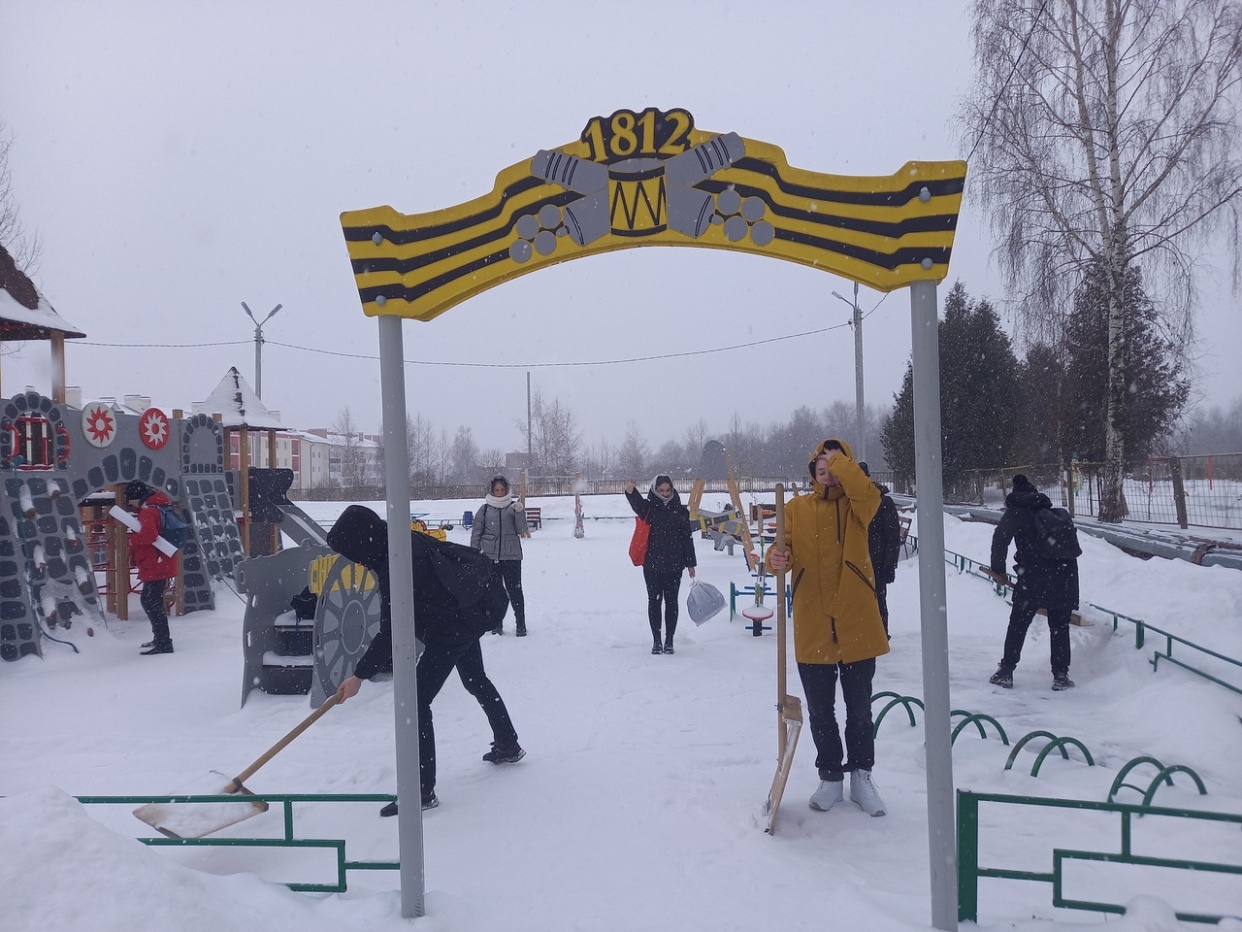 Приложение 2 – Экопатруль на территории детской площадки в д.Струбково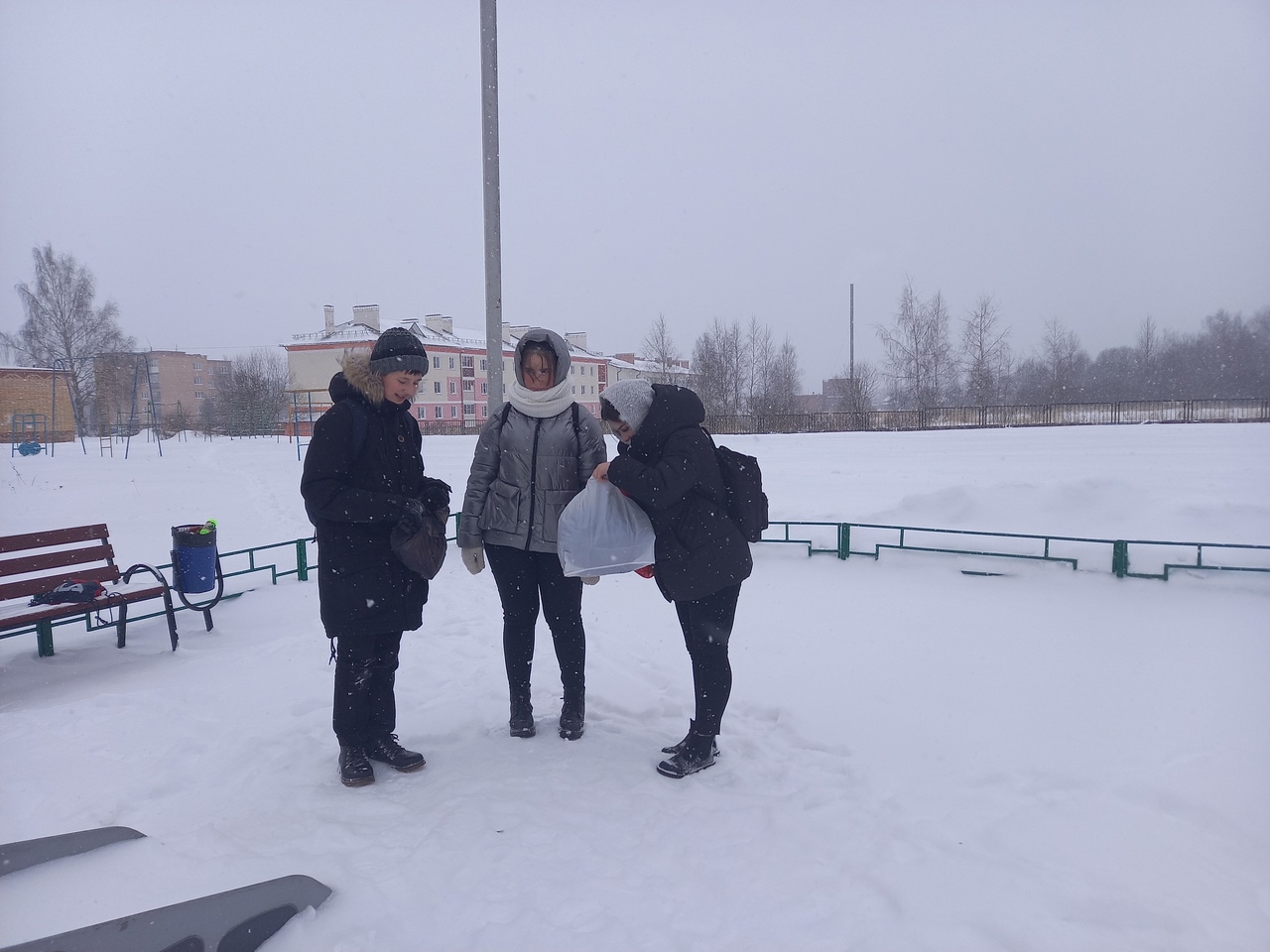 Приложение 3 – Экопатруль на территории детской площадки в д. Струбково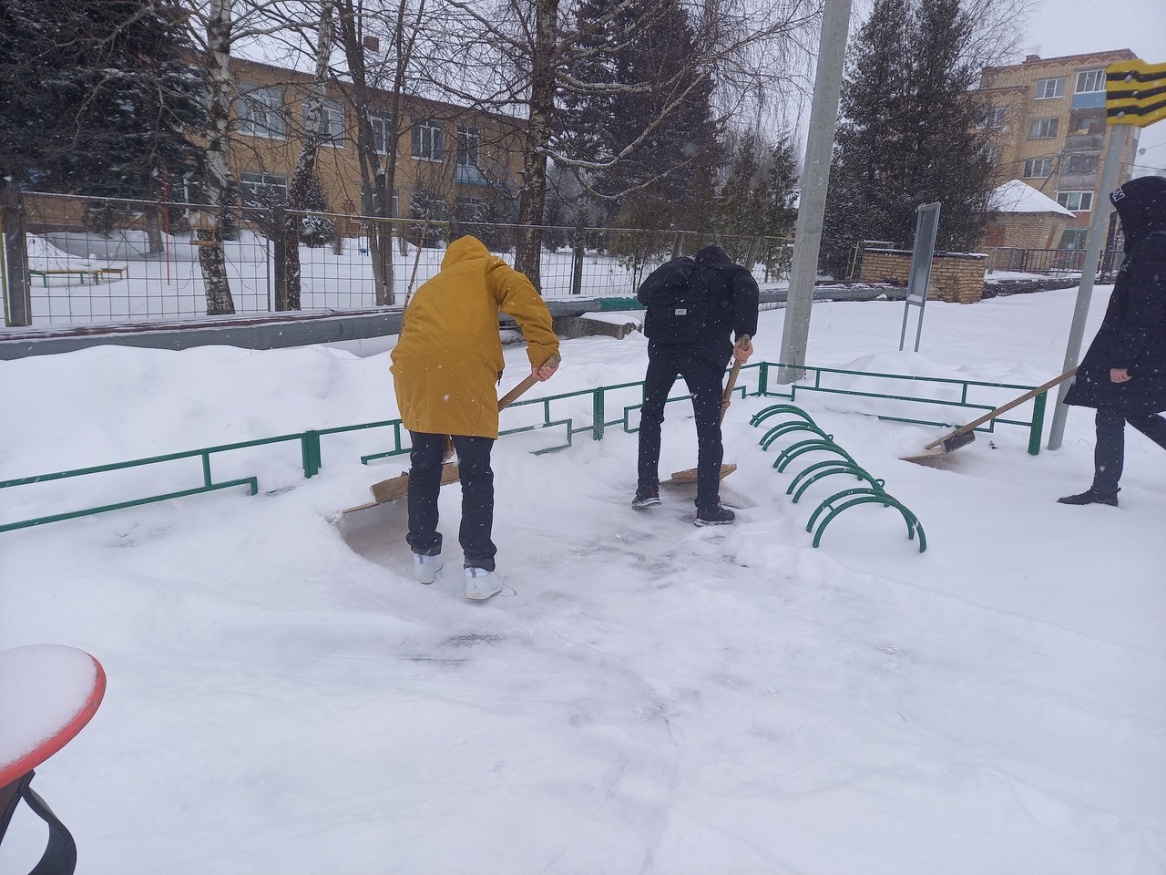 Приложение 4 – Экопатруль на территории сквера в д.Струбково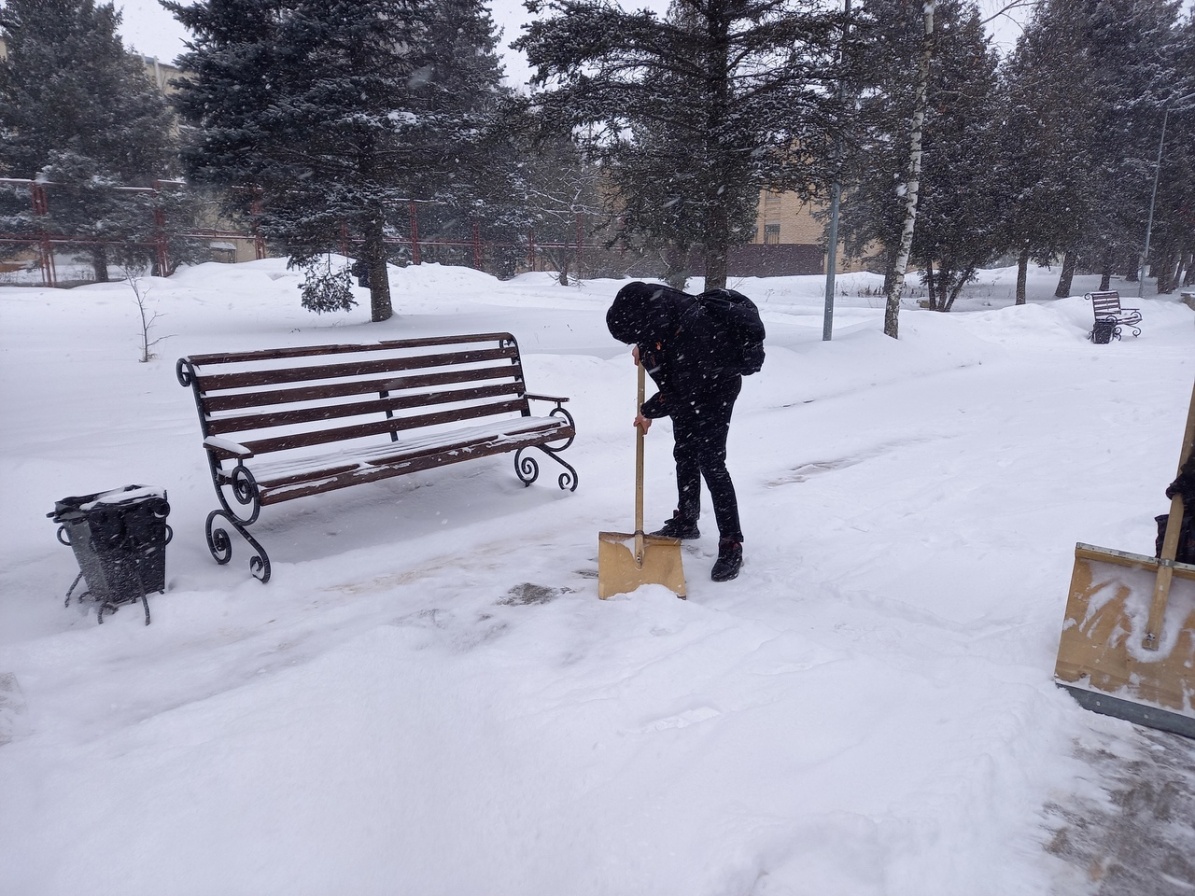 Приложение 5 – Экопатруль на территории сквера в д.Струбково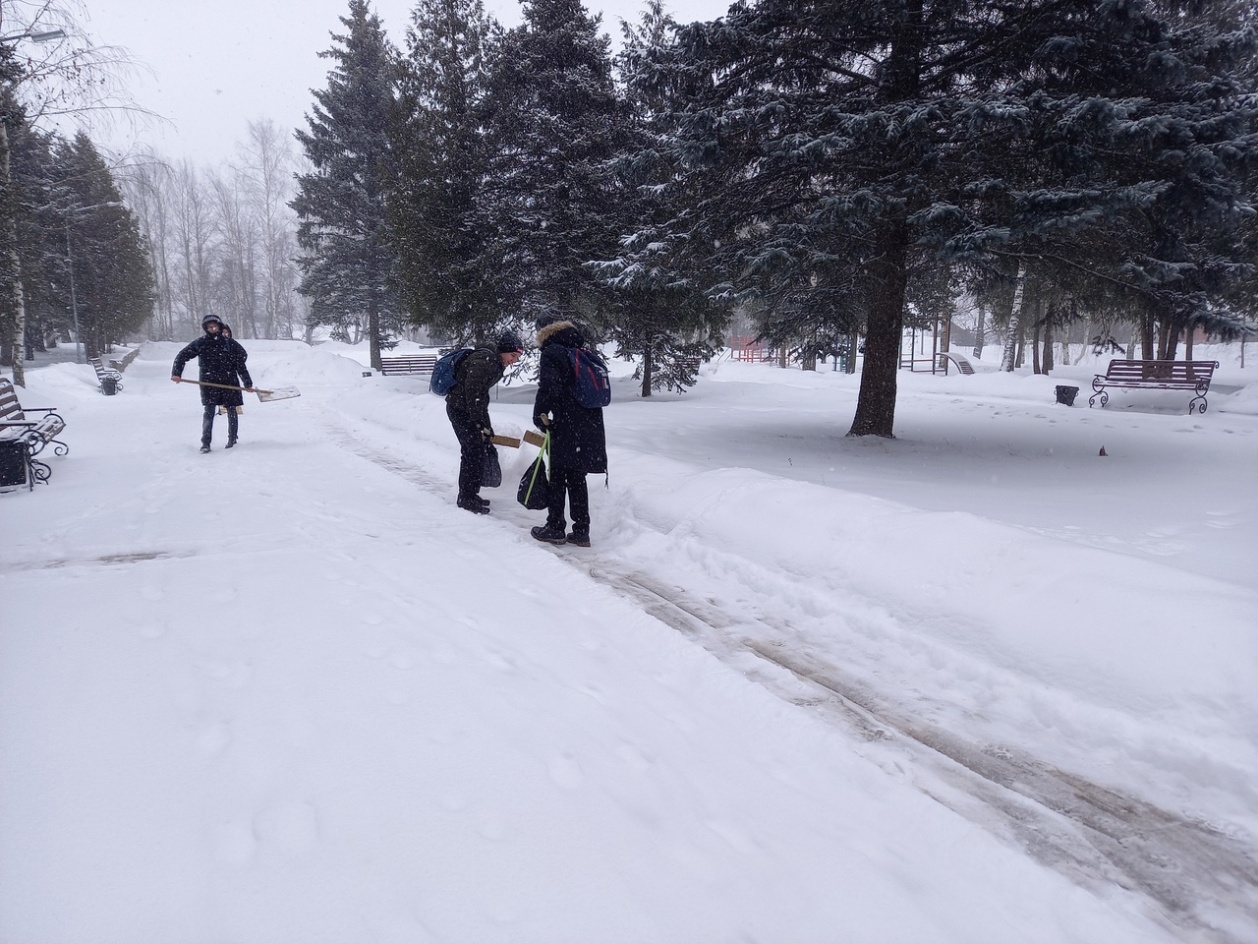 Автор проекта:Педагог-организатор МОУ-ЗУБОВСКАЯ СОШ Им. П.А.Рассадкина Долгих Наталия Николаевна       Телефон: 8 (926) 707 20 26e-mail: ndolgich@mail.ruДатаМероприятиеОтветственный20.12.2020Урок посвященный экологическому праву среди учащихся 10 классовПедагог-организатор МОУ-ЗУБОВСКОЙ СОШ Им. П.А.Рассадкина Долгих Н.Н.21.01.2021Экопатруль на детской площадке в д. СтрубковоПедагог-организатор МОУ-ЗУБОВСКОЙ СОШ Им. П.А.Рассадкина Долгих Н.Н.12.02.2021Экопатруль на территории сквера в д.СтрубковоПедагог-организатор МОУ-ЗУБОВСКОЙ СОШ Им. П.А.Рассадкина Долгих Н.Н.26.03.2021Экопатруль возле памятника неизвестному солдату на территории п. ЗубовоПедагог-организатор МОУ-ЗУБОВСКОЙ СОШ Им. П.А.Рассадкина Долгих Н.Н.14.04.2021Завершающий урок по теме «Экологическое право» в 10 классеПедагог-организатор МОУ-ЗУБОВСКОЙ СОШ Им. П.А.Рассадкина Долгих Н.Н.23.04.2021Экопатруль на территории сквере в п. Зубово Педагог-организатор МОУ-ЗУБОВСКОЙ СОШ Им. П.А.Рассадкина Долгих Н.Н.07.05.2021Экопатруль на территории детской и спорт площадки в п.ЗубовоПедагог-организатор МОУ-ЗУБОВСКОЙ СОШ Им. П.А.Рассадкина Долгих Н.Н.